E-Conservation Home Energy Management Series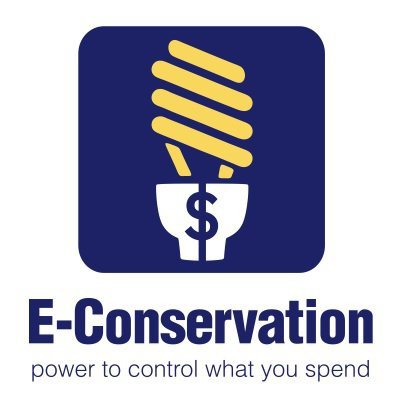 No-Cost and Low-Cost - Program CurriculumExtended Activity:Have participants list 10 low-cost and no-cost things they plan to do to lower their utility usage.  Discuss lists, setting of priorities, materials needed, total cost vs monthly savings to estimate pay-back projection, and have each participant leave workshop with a “to do” list, including materials needed.Potential Partners:Local utility company representativeProfessional Home Energy AssessorCounty or City Sustainability Director/CoordinatorHomeowner who has conducted a home assessmentNorth Carolina Weatherization Program Leader (for low-income audiences)Preparing for this Lesson:Promotional Materials Promotion StrategiesSeveral Weeks Prior to Workshop:Secure location and set time for workshopIdentify and book guest speakers or subject matter expertsPromote workshopRequest Home Energy Kits from E-ConservationRequest home assessment materials from E-Conservation (caulking and insulation, tools, etc)One Week Prior to Workshop:Create handouts and reference materialsReview handouts and reference materials – ensure all web links work properlySelect videos you will use and watch them, noting the best way to use them to enhance learningRead the lesson guide and powerpoint materialsReview powerpoint speaker notes and become comfortable with the contentMake/Add notes if applicableFamiliarize yourself with demonstration tools, Home Energy Kit, and other teaching aidsConfirm speaker(s) and be sure they are clear about their role in the presentationSend e-mail to participants, reminding them of the upcoming workshop and ask them to do any prep work you choose to enhance learning (ie: note certain things about their house like lighting choices, bring their utility usage history for the past several months, notes on energy issues they believe exist in their home.One Day Prior to Workshop:Confirm with participantsConfirm with speakersConfirm room reservationAssemble snacks, materials, etc.Assemble hands-on materials and other materialsReview the presentation and have any links already uploaded and ready to shareProgramHome Energy Self AssessmentSegment TimePurposeTo provide information about how energy is used in the home and ways to reduce energy consumption by changing behaviors, purchasing decisions, and making low-cost changes to a residence.AudienceGeneral consumer audienceLearning ObjectivesParticipants will accomplish the following:Knowledge: Identify ways to reduce home energy consumption through no-cost and low-cost changes.Comprehension: Recognize specific causes of home energy loss and understand the solution needed to improve energy conservation.Application: Change behaviors, resulting in energy/money savings.  Reduce energy consumption by identifying energy conservation needs and making low-cost changes.Lesson MaterialsLesson guidePowerPoint with speaker notesHandoutsPre/Post tests and evaluation formsSign-in sheet, pensEnergy kits (when ordered/available)Display (if available)Participant MaterialsPre/Post testsEvaluationPen or pencilFact sheet with referencesEnergy kit (1 per household)EquipmentLaptop with PowerPoint and websites loadedInternet connectionLCD projectorSpeakers for computer (if showing video)Extension cord and power stripMicrophone (if you have a large group)Energy kitsDisplays (if available)Potential PartnersLocal utility company representativeCity or County Sustainability SpecialistCertified Home Energy AssessorEnergy Star homebuilderMarketing MaterialsPress releaseWorkshop announcementResourcesHEMS No cost low cost handout for powerpoint.pdfOptional Student Materials and Resources:(Select most appropriate materials for your audience)E-Conservation - HEMS No cost low cost handout for powerpoint.pdf Windows and doors:eXtension Resources:  Find the articles below by clicking on them or going to:  http://www.extension.org/category/energy_efficient_existing_homes:_windows_and_doors Selecting Energy Efficient Windows for HomesMeasures of Window Performance for Energy EfficiencyNew Window Technology for Energy SavingsHVAC:eXtension Resources:  Find the articles below by clicking on them or going to:  http://www.extension.org/category/energy_efficient_existing_homes:_hvac Duct leakage testerExhaust Vents for Energy Efficient New HomesInstallation of Air-to-Air Heat ExchangerWhy is Home Ventilation a ConcernHome Heating SafetyHome Air Filter Changes and Cleaning for Energy EfficiencyThermostat Settings for Home Energy Conservation and Energy SavingsUnderstanding Air Flow in Homes for Energy EfficiencySealing And Insulation:eXtension Resources: Find the articles below by clicking on them or going to:  http://www.extension.org/category/energy_efficient_existing_homes:_insulation Low-Cost and No-Cost Actions to Save Home Energy and Moneyhttp://www.extension.org/pages/25638/low-cost-and-no-cost-actions-to-save-home-energy-and-money Questions and Answers about Caulking and Weatherstripping Your Homehttp://www.extension.org/pages/25635/questions-and-answers-about-caulking-and-weatherstripping-your-home Insulating Knee Walls in Homeshttp://www.extension.org/pages/27324/insulating-knee-walls-in-homes Proper Installation of Home Insulation for Energy EfficiencyQuestions and Answers about Home InsulationQuestions and Answers about Radiant Barriers for Energy Efficient HomesUnderstanding Heat Flow in Homes for Energy EfficiencyHome Insulation Systems with Good “Whole Wall” R-valueEnergy Star Resources:http://www.energystar.gov/index.cfm?c=diy.diy_locating_leakshttp://www.energystar.gov/index.cfm?c=home_sealing.hm_improvement_insulation_tableWater Conservation:E-Conservation Pinterest:Landscaping to Save Energy Board - http://pinterest.com/econservation/landscaping-to-save-energy/EPA Resources:Water Efficient Landscaping - http://www.epa.gov/WaterSense/docs/water-efficient_landscaping_508.pdf Water Sense - http://www.epa.gov/watersense/outdoor/landscaping_tips.html State of North Carolina:Save Water NC - http://savewaternc.org/homeindex.php Appliances and Electronics:eXtension Resources:  Find the articles below by clicking on them or going to:  http://www.extension.org/category/energy_efficient_existing_homes:_appliances_and_electronics EnergyGuide LabelENERGY STAR® Rating and Home AppliancesConsiderations for Buying Home AppliancesHow to Recycle Your Old Home RefrigeratorQuestions and Answers about Saving Energy in the Home Laundry AreaEnergy Efficient Home Clothes DryersHousehold Laundry Tips for Saving Money and Home EnergyBasic Information to Consider for Home Water HeatingWxTV Video: http://wxtvonline.org/2011/09/baseload/Lighting:eXtension Resources:  Find the articles below by clicking on them or going to:http://www.extension.org/category/energy_efficient_existing_homes:_lighting Passive Solar Energy for Homes: DaylightingLighting for Southern Homes (to save money and stay cool)Safe Disposal of Fluorescent Lamps in HomesEnergy Efficient Home Lighting Using Layers of LightCompact Fluorescent Lighting -- CFLQuestions and Answers about Fluorescent Lighting for Your HomeEnergy Star: http://www.energystar.gov/index.cfm?c=cfls.pr_cfls_savingsLandscaping:eXtension Resources:  Find the articles below by clicking on them or going to:  http://www.extension.org/category/energy_efficient_existing_homes:_landscaping Using Greywater Systems for the Home Using Landscaping Shade to Reduce Home Energy CostsLandscaping Your Home for Energy EfficiencyUsing Landscaping Vines and Structures to Reduce Home Energy CostsQuestions and Answers about Shading Your Home for Energy EfficiencyQuestions and Answers about Efficient Home Irrigation SystemsRebates and Incentives:  Energy.gov Resources:http://energy.gov/savings?rebate_eligibility=435541&rebate_savings_for=769465&rebate_provider=0&rebate_state=2689eXtension Resources:  Find the articles below by clicking on them or going to:  http://www.extension.org/category/energy_efficient_existing_homes:_tax_credits_and_incentives ENERGY STAR® Rating and Home AppliancesPayback and Savings on Your Energy-Related Home ImprovementsTax Credits for Home Energy EfficiencyOptional Student Materials and Resources:(Select most appropriate materials for your audience)E-Conservation - HEMS No cost low cost handout for powerpoint.pdf Windows and doors:eXtension Resources:  Find the articles below by clicking on them or going to:  http://www.extension.org/category/energy_efficient_existing_homes:_windows_and_doors Selecting Energy Efficient Windows for HomesMeasures of Window Performance for Energy EfficiencyNew Window Technology for Energy SavingsHVAC:eXtension Resources:  Find the articles below by clicking on them or going to:  http://www.extension.org/category/energy_efficient_existing_homes:_hvac Duct leakage testerExhaust Vents for Energy Efficient New HomesInstallation of Air-to-Air Heat ExchangerWhy is Home Ventilation a ConcernHome Heating SafetyHome Air Filter Changes and Cleaning for Energy EfficiencyThermostat Settings for Home Energy Conservation and Energy SavingsUnderstanding Air Flow in Homes for Energy EfficiencySealing And Insulation:eXtension Resources: Find the articles below by clicking on them or going to:  http://www.extension.org/category/energy_efficient_existing_homes:_insulation Low-Cost and No-Cost Actions to Save Home Energy and Moneyhttp://www.extension.org/pages/25638/low-cost-and-no-cost-actions-to-save-home-energy-and-money Questions and Answers about Caulking and Weatherstripping Your Homehttp://www.extension.org/pages/25635/questions-and-answers-about-caulking-and-weatherstripping-your-home Insulating Knee Walls in Homeshttp://www.extension.org/pages/27324/insulating-knee-walls-in-homes Proper Installation of Home Insulation for Energy EfficiencyQuestions and Answers about Home InsulationQuestions and Answers about Radiant Barriers for Energy Efficient HomesUnderstanding Heat Flow in Homes for Energy EfficiencyHome Insulation Systems with Good “Whole Wall” R-valueEnergy Star Resources:http://www.energystar.gov/index.cfm?c=diy.diy_locating_leakshttp://www.energystar.gov/index.cfm?c=home_sealing.hm_improvement_insulation_tableWater Conservation:E-Conservation Pinterest:Landscaping to Save Energy Board - http://pinterest.com/econservation/landscaping-to-save-energy/EPA Resources:Water Efficient Landscaping - http://www.epa.gov/WaterSense/docs/water-efficient_landscaping_508.pdf Water Sense - http://www.epa.gov/watersense/outdoor/landscaping_tips.html State of North Carolina:Save Water NC - http://savewaternc.org/homeindex.php Appliances and Electronics:eXtension Resources:  Find the articles below by clicking on them or going to:  http://www.extension.org/category/energy_efficient_existing_homes:_appliances_and_electronics EnergyGuide LabelENERGY STAR® Rating and Home AppliancesConsiderations for Buying Home AppliancesHow to Recycle Your Old Home RefrigeratorQuestions and Answers about Saving Energy in the Home Laundry AreaEnergy Efficient Home Clothes DryersHousehold Laundry Tips for Saving Money and Home EnergyBasic Information to Consider for Home Water HeatingWxTV Video: http://wxtvonline.org/2011/09/baseload/Lighting:eXtension Resources:  Find the articles below by clicking on them or going to:http://www.extension.org/category/energy_efficient_existing_homes:_lighting Passive Solar Energy for Homes: DaylightingLighting for Southern Homes (to save money and stay cool)Safe Disposal of Fluorescent Lamps in HomesEnergy Efficient Home Lighting Using Layers of LightCompact Fluorescent Lighting -- CFLQuestions and Answers about Fluorescent Lighting for Your HomeEnergy Star: http://www.energystar.gov/index.cfm?c=cfls.pr_cfls_savingsLandscaping:eXtension Resources:  Find the articles below by clicking on them or going to:  http://www.extension.org/category/energy_efficient_existing_homes:_landscaping Using Greywater Systems for the Home Using Landscaping Shade to Reduce Home Energy CostsLandscaping Your Home for Energy EfficiencyUsing Landscaping Vines and Structures to Reduce Home Energy CostsQuestions and Answers about Shading Your Home for Energy EfficiencyQuestions and Answers about Efficient Home Irrigation SystemsRebates and Incentives:  Energy.gov Resources:http://energy.gov/savings?rebate_eligibility=435541&rebate_savings_for=769465&rebate_provider=0&rebate_state=2689eXtension Resources:  Find the articles below by clicking on them or going to:  http://www.extension.org/category/energy_efficient_existing_homes:_tax_credits_and_incentives ENERGY STAR® Rating and Home AppliancesPayback and Savings on Your Energy-Related Home ImprovementsTax Credits for Home Energy EfficiencyHelpful videos and websitesU.S. Department of Energy:Energy 101: Lighting Choices http://www.youtube.com/watch?v=lP_KcsVtng0 Energy 101: Lumens http://www.youtube.com/watch?v=kZWiT_NVouA Energy 101: Home Energy Assessment http://www.youtube.com/watch?v=YolBP0-vkBU Maine Cooperative Extension:How Do I Do A Home Energy Audit? http://www.youtube.com/watch?v=Mn3hSOtbDcQ How to Seal Windows for Winter and Summer http://www.youtube.com/watch?v=Jvyp5e1rJMc How Do I Insulate my Attic? http://www.youtube.com/watch?v=GdkDY0xnjXg U.S. Department of Energy:Energy 101: Lighting Choices http://www.youtube.com/watch?v=lP_KcsVtng0 Energy 101: Lumens http://www.youtube.com/watch?v=kZWiT_NVouA Energy 101: Home Energy Assessment http://www.youtube.com/watch?v=YolBP0-vkBU Maine Cooperative Extension:How Do I Do A Home Energy Audit? http://www.youtube.com/watch?v=Mn3hSOtbDcQ How to Seal Windows for Winter and Summer http://www.youtube.com/watch?v=Jvyp5e1rJMc How Do I Insulate my Attic? http://www.youtube.com/watch?v=GdkDY0xnjXg 